NÁRODNÁ RADA SLOVENSKEJ REPUBLIKYV. volebné obdobieČíslo: CRD-3144/2011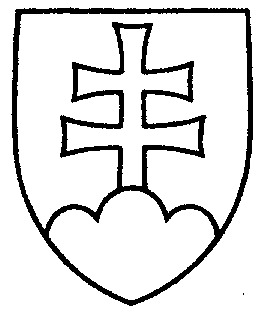 670UZNESENIENÁRODNEJ RADY SLOVENSKEJ REPUBLIKYz 19. októbra 2011k vládnemu návrhu zákona, ktorým sa mení a dopĺňa zákon č. 513/2009 Z. z. o dráhach a o zmene a doplnení niektorých zákonov v znení neskorších predpisov a ktorým sa mení a dopĺňa zákon č. 514/2009 Z. z. o doprave na dráhach v znení neskorších predpisov
(tlač 469)	Národná rada Slovenskej republiky	po prerokovaní uvedeného vládneho návrhu zákona v druhom a treťom čítaní	s c h v a ľ u j evládny návrh zákona, ktorým sa mení a dopĺňa zákon č. 513/2009 Z. z. o dráhach a o zmene a doplnení niektorých zákonov v znení neskorších predpisov a ktorým sa mení a dopĺňa zákon č. 514/2009 Z. z. o doprave na dráhach v znení neskorších predpisov, v znení schválených pozmeňujúcich návrhov. Pavol  H r u š o v s k ý   v. r.  predsedaNárodnej rady Slovenskej republikyOverovatelia:Martin  P o l i a č i k   v. r.Vladimír  M a t e j i č k a   v. r.